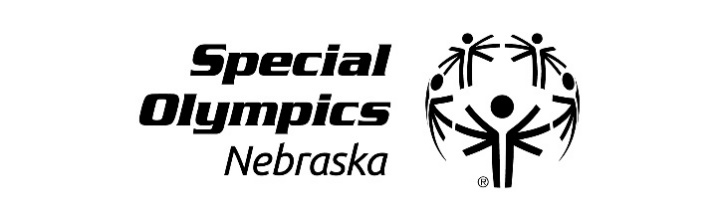 2018 Fall Games ScheduleFriday, August 3, 20185:15 PM – 10:00 PM			Softball Competition 	               Mahoney Softball ComplexSaturday, August 4, 20189:00 AM – 1:00 PM			Bocce Doubles		   Speedway Village					(Traditional & Unified)9:00 AM – 1:00 PM			Healthy Athletes		   Speedway Village9:00 AM – 2:00 PM			Tennis				   Woods Tennis Center5:15 PM – 5:45 PM			Athlete Congress		   Lincoln North Star High6:00 PM – 9:00 PM			Banquet/			   Lincoln North Star High					Opening Ceremonies/DanceSunday, August 5, 20189:00 AM – 1:00 PM			Bocce Singles		  	   Speedway Village9:00 AM – 1:00 PM			Soccer 			   Speedway Village11:00 AM- 11:45 AM			Young Athletes Soccer Skills	   Speedway Village9:00 AM – 3:00 PM			Golf (Levels 1, 1.5, 2 &3)	   Mahoney Golf Course9:45 AM – 11:30 AM			Golf Skill Begin		   Mahoney Golf CourseVenue AddressesMahoney Softball Complex: N 70th and Fremont St, Lincoln, NE 68507Speedway Village: 345 Speedway Cir, Lincoln, NE 68502Woods Tennis Center: 401 S 33rd St, Lincoln, NE 68510Lincoln North Star High: 5801 N 33rd St, Lincoln, NE 68504Mahoney Golf Course: 7900 Adams St, Lincoln, NE 68507